ФИП-ЯРОСЛАВЛЬ: Сетевое взаимодействие соисполнителей Федерального инновационного проекта «Механизмы внедрения системно-деятельностного подхода с позиций непрерывности образования (ДО-НОО-ООО)»1.12.2015гРегиональный информационно-консультационный центр МДОУ «Детский сад № 144» г. Ярославля подготовил и провел обучающий семинар-пректикум на тему «Технология «Ситуация» как средство реализации ФГОС ДО» Цель:Формирование первичных представлений о деятельностном методе Л.Г.Петерсон как средстве реализации ФГОС ДО»План семинара-практикумаВ семинаре приняли участие 25 педагогов их 7 детских садов города Ярославля. Слушатели познакомились  с теоретическими основами деятельностного метода, с принципами и пошаговым алгоритмом технологии «Ситуация», проанализировали образовательную ситуацию «В гости к Снегурочке» с точки зрения соблюдения принципов технологии и основных требований ФГОС ДО к образовательному процессу в детском саду.Открытое занятие с детьми прошло на высоком уровне.  Дети с удовольствием отправились на помощь Снегурочке, активно строили предположения, как выйти из затруднительной ситуации, показали умения и высокую познавательную активность, увлеченно лепили игрушки из цветного соленого теста.Воспитатель Дудник Наталья Евгеньевна очень умело построила занятие в технологии деятельностного метода, реализовала все поставленные задачи, подвела детей к самостоятельному открытию нового знания. Положительный эмоциональный фон и деловое общение присутствовали на протяжении всего занятия.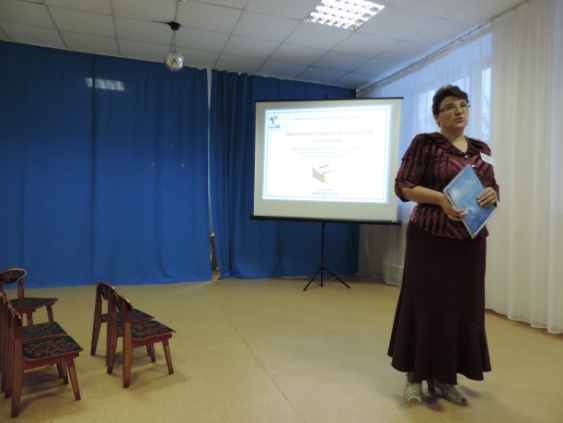 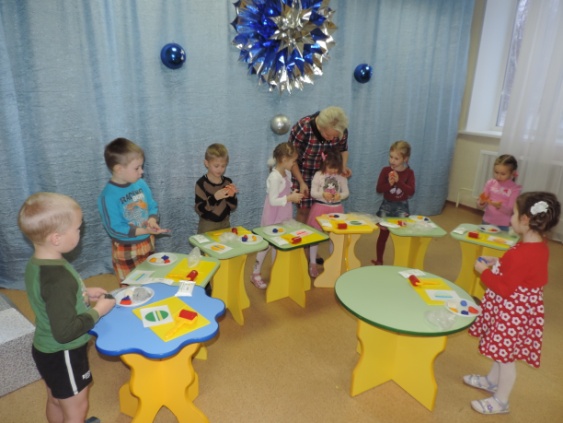 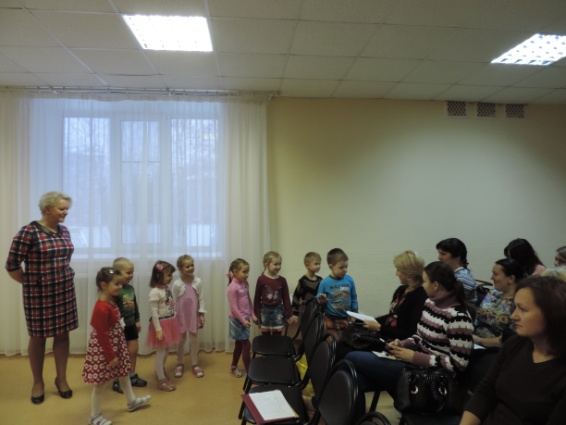 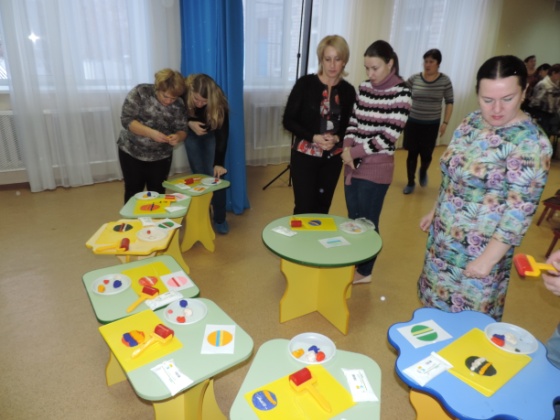 Участники семинара-практикума были единодушны в своих мнениях о высоком уровне организации и проведении такого практико-значимого события для взрослых и детей, за что сердечно благодарили администрацию и педагогов детского сада.Регистрация участников семинара8.45-9.00Решение организационных вопросов. Презентация учреждения.Новосёлова Елена Сергеевна, заведующий  детского сада9.00-9.10Первичные представления о  деятельностном методе Л.Г.Петерсон  (лекция с элементами беседы).  Семерикова Надежда Александровна, старший воспитатель 9.10-9.40Демонстрация образовательной ситуации по теме: «В гости к Снегурочке» (ОО: изодеятельность, старшая группа).Дудник Наталья Евгеньевна, воспитатель Морозова Елена Сергеевна, воспитатель9.40-10.10Анализ образовательной ситуации на предмет реализации дидактических принципов ТДМО и соблюдения структуры технологии (практикум)Семерикова Надежда Александровна, старший воспитатель10.15-11.15Круглый стол в режиме «Вопрос - ответ»Подведение итогов семинара, обмен практическими материалами11.15-11.35Кофе-пауза.11.40-12.00